Madrid Agreement and Protocol Concerning the International Registration of MarksNew Special Service:  Expedited Establishment of an Attestation or of a Certified Copy from the International Register	As from June 6, 2016, users of the Madrid System will be able to request the expedited establishment of an attestation or of a certified copy from the International Register.  In these cases, the International Bureau of WIPO will produce the document within five working days, following the receipt of a request for its expedited establishment.  	The International Bureau of WIPO will expedite the establishment of an attestation or of a certified copy upon the payment of a fee of 100 Swiss francs per document.  In addition, holders will also have to pay the fee corresponding to the attestation or certified copy, as specified in item 8 of the Schedule of Fees.	Users of the Madrid System may request this new service from the Client Records Unit of the Madrid Operations Division (CRU) by sending a detailed communication, indicating the service requested and the international registration number to which it relates, to the following address:  madrid.records@wipo.int.  	For information on other products and services provide by CRU, please see Information Notice No. 25/2013, at http://www.wipo.int/edocs/madrdocs/en/2013/madrid_2013_25.pdf.  	For additional inquiries, users may call CRU at +41 22 338 84 84.  June 1, 2016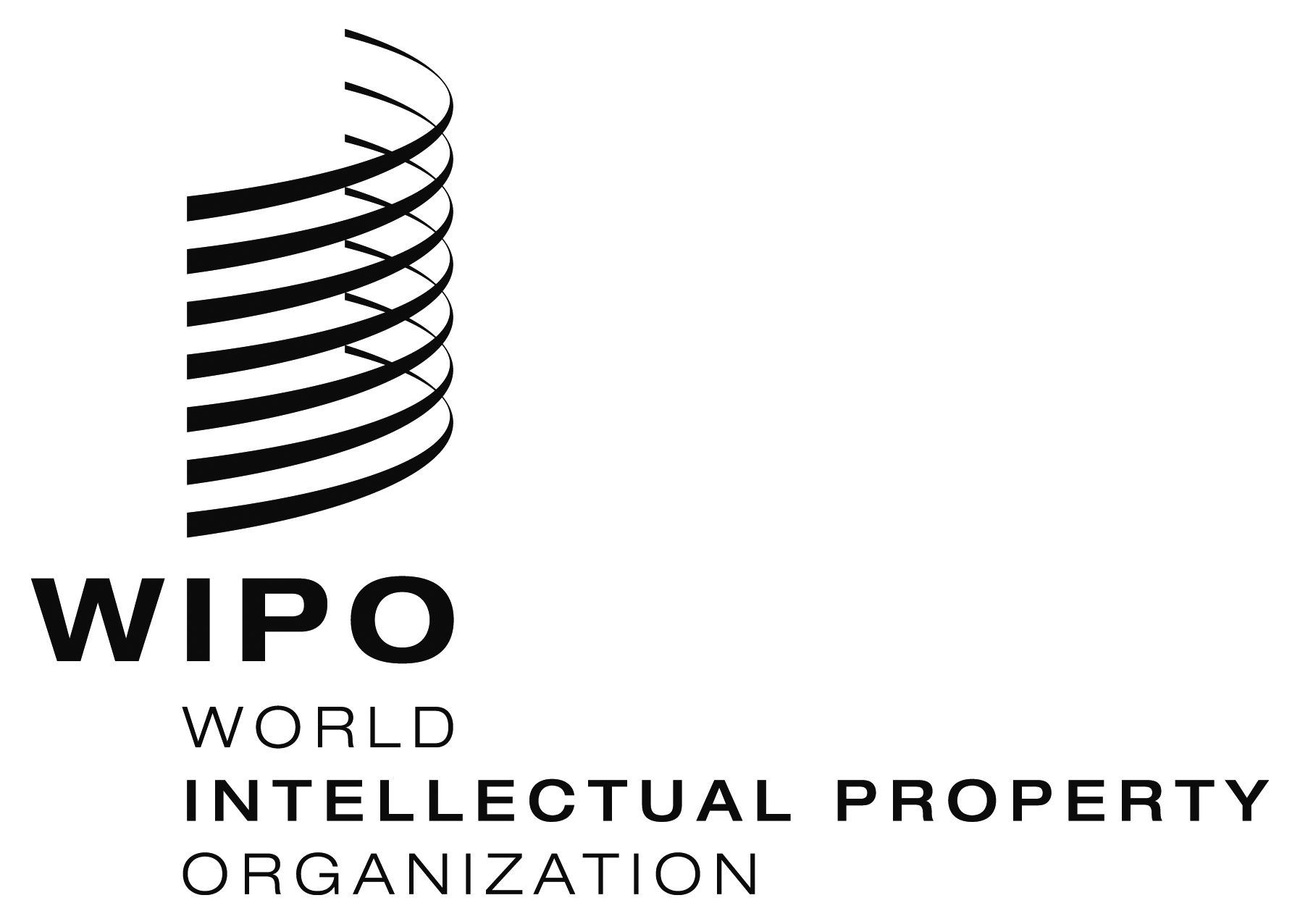 INFORMATION NOTICE NO. 19/2016INFORMATION NOTICE NO. 19/2016INFORMATION NOTICE NO. 19/2016